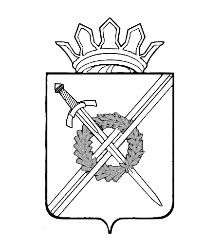 РОССИЙСКАЯ ФЕДЕРАЦИЯКемеровская областьТяжинский муниципальный районадминистрация Тяжинскогогородского поселенияПОСТАНОВЛЕНИЕот  21.11. 2016г. № 42-пО внесении изменений в постановление администрации Тяжинского городского поселения от 14.03. 2012г. № 9-п «Об утверждении порядка предоставления муниципальных услуг»1.Приложение №2 к Административному регламенту предоставления муниципальной услуги «Приём заявлений, документов, постановка  на учёт  граждан в качестве нуждающихся в улучшении  жилищных условий или получении жилого помещения по договорам социального найма», утверждённому постановлением администрации Тяжинского городского поселения от 14.03. 2012г. № 9-п «Об утверждении порядка предоставления муниципальных услуг» изложить в новой редакции (приложение №1).2.Настоящее постановление подлежит официальному обнародованию и вступает в силу в день его обнародования.3.Контроль за исполнением настоящего постановления возложить на заместителя главы Тяжинского городского поселения М.Н.Галдецкую.глава Тяжинского городского поселения		                                                               Н.А.Петраков Приложение № 1                                                                       к постановлению администрации Тяжинского городского поселения                                                              от  21.11. 2016г. № 42-пПеречень документов, необходимый для предоставления муниципальной услуги     С заявлением о принятии на учет представляются следующие документы:
1) паспорта гражданина Российской Федерации и членов его семьи или документы, заменяющие паспорт гражданина Российской Федерации в соответствии с действующим законодательством Российской Федерации;
2) справка о зарегистрированных лицах и лицах, снятых с регистрационного учета, но сохранивших право пользования жилым помещением, по месту проживания гражданина, выданная соответствующей организацией, либо домовая книга, если гражданин является собственником жилого дома или его части;
3) свидетельство о заключении брака (если гражданин состоит в браке);
4) свидетельство о расторжении брака (если брак расторгнут);
5-1) свидетельство о рождении члена семьи гражданина, не достигшего возраста 14 лет;
6) выписка из технического паспорта жилого помещения с поэтажным планом либо кадастровый паспорт, технический план, выданные уполномоченной организацией;
7) выписка из Единого государственного реестра прав на недвижимое имущество и сделок с ним о зарегистрированных правах гражданина и членов его семьи либо о переходе этих прав на объекты недвижимого имущества, расположенные на территории Российской Федерации, за пять лет, непосредственно предшествующих подаче заявления о принятии на учет;
8) справка органов государственной регистрации о наличии или отсутствии жилых помещений на праве собственности по месту постоянного жительства гражданина и членов семьи, предоставляемая на каждого из членов семьи;
9) документ, являющийся основанием для вселения в жилое помещение, которое является местом жительства гражданина;
10) акт органа опеки и попечительства о назначении опекуном или попечителем (для лиц, которые являются опекунами или попечителями);
11) документы о признании органом местного самоуправления гражданина малоимущим (при постановке на учет в качестве малоимущего);
12) решение о признании жилого помещения непригодным для проживания либо решение о признании многоквартирного дома аварийным и подлежащим сносу, которые приняты в соответствии с постановлением Правительства Российской Федерации от 28.01.2006 N 47 "Об утверждении Положения о признании помещения жилым помещением, жилого помещения непригодным для проживания и многоквартирного дома аварийным и подлежащим сносу или реконструкции" (для граждан, проживающих в жилых помещениях, признанных непригодными для проживания, либо проживающих в многоквартирных домах, признанных аварийными и подлежащими сносу);
13) документы, подтверждающие факт отнесения гражданина к категории граждан, имеющих право на получение жилого помещения по договору социального найма в соответствии с федеральным законом или законом Кемеровской области (удостоверение на право пользования льготами, медицинское заключение о заболевании, дающее право больным на получение жилых помещений по договору социального найма, копия справки ВТЭК об инвалидности и другие) (при постановке на учет в качестве гражданина, отнесенного законодательством к указанной категории).
14) решение суда о признании гражданина недееспособным (в случае подачи заявления о принятии на учет его законным представителем);.15) решение суда о признании членом семьи (при наличии).
4. Документы, указанные в подпунктах 1, 4, 5, 9, 10, 13, 14, 15 пункта 2 настоящей статьи, представляются гражданином самостоятельно. Органы местного самоуправления не вправе требовать представления гражданином иных документов, кроме документов, указанных в подпунктах 1, 4, 5, 9, 10, 13, 14, 15 пункта 2 настоящей статьи.)
Документы, указанные в подпунктах 7, 8, 11, 12 пункта 2 настоящей статьи, органы местного самоуправления запрашивают с использованием межведомственного информационного взаимодействия в органах, предоставляющих государственные услуги, органах, предоставляющих муниципальные услуги, иных государственных органах, органах местного самоуправления либо подведомственных государственным органам или органам местного самоуправления организациях. Гражданин вправе предоставить данные документы по собственной инициативе.
      Межведомственное информационное взаимодействие в целях принятия граждан на учет осуществляется в соответствии с требованиями Федерального закона "Об организации предоставления государственных и муниципальных услуг".
       Все документы, прилагаемые к заявлению, представляются в подлинниках (для сверки) и копиях. Сверка производится немедленно, после чего подлинники документов возвращаются гражданину лицом, принимающим документы.
      Заявление регистрируется в книге регистрации заявлений граждан о принятии на учет нуждающихся в жилых помещениях, предоставляемых по договору социального найма, которая составляется по форме. 
Орган местного самоуправления выдает гражданину расписку в получении заявления и прилагаемых копий документов с указанием их перечня, даты их получения и регистрационного номера заявления по форме. В случае подачи заявления о принятии на учет и представления гражданином документов через многофункциональный центр расписка выдается многофункциональным центром.
